Lesson 9:  Using If-Then Moves in Solving EquationsStudent OutcomesStudents understand and use the addition, subtraction, multiplication, division, and substitution properties of equality to solve word problems leading to equations of the form  and , where , , and  are specific rational numbers.Students understand that any equation can be rewritten as an equivalent equation with expressions that involve only integer coefficients by multiplying both sides by the correct number.Lesson NotesThis lesson is a continuation from Lesson 8.  Students examine and interpret the structure between  and .  Students will continue to write equations from word problems including distance and age problems.  Also, students will play a game during this lesson which requires students to solve 1–2 problems and then arrange the answers in correct numerical order.  This game can be played many different times as long as students receive different problems each time.ClassworkOpening Exercise (10 minutes)Have students work in small groups to write and solve an equation for each problem, followed by a whole group discussion.
Opening ExerciseHeather practices soccer and piano.  Each day she practices piano for  hours.  After  days, she practiced both piano and soccer for a total of  hours.  Assuming that she practiced soccer the same amount of time each day, how many hours per day, , did Heather practice soccer?:  hours per day that soccer was practiced
Heather practiced soccer for  hours each day.Over  days, Jake practices piano for a total of  hours.  Jake practices soccer for the same amount of time each day.  If he practiced piano and soccer for a total of  hours, how many hours, , per day did Jake practice soccer? :  hours per day that soccer was practicedJake practiced soccer  hours each day.Examine both equations.  How are they similar, and how are they different? Both equations have the same numbers and deal with the same word problem.  They are different in the set-up of the equations.  The first problem includes parentheses where the second does not.  This is because in the first problem, both soccer and piano were being practiced every day, so the total for each day had to be multiplied by the total number of days, five.  Whereas in the second problem, only soccer was being practiced every day, and piano was only practiced a total of two hours for that time frame.  Therefore, only the number of hours of soccer practice had to be multiplied by five, and not the piano time.Do the different structures of the equations affect the answer?  Explain why or why not.Yes, the first problem requires students to use the distributive property, so the number of hours of soccer and piano practice are included every day.  Using the distributive property changes the  in the equation to , which is the total hours of piano practice over the entire days.  An if-then move of dividing both sides by first could have also been used to solve the problem.  The second equation does not use parentheses since piano is not practiced every day.  Therefore, the days are only multiplied by the number of hours of soccer practice, and not the piano time.  This changes the end result.Which if-then moves were used in solving the equations?In the first equation, students may have used division of a number on both sides, subtracting a number on both sides, and multiplying a number on both sides.  If the student distributed first, then only the 
if-then moves of subtracting a number on both sides and multiplying a non-zero number on both sides were used.In the second equation, the if-then moves of subtracting a number on both sides and multiplying a 
non-zero number on both sides were used.Interpret what  hours means in hours and minutes?  Describe how to determine this.The solution  hours means  hours  minutes.  Since there are  minutes in an hour and  is part of an hour, multiply  by  to get the part of the hour that represents.Example 1 (8 minutes)Lead students through the following problem.
Example 1Fred and Sam are a team in the local  mile bike-run-athon.  Fred will compete in the bike race, and Sam will compete in the run.  Fred bikes at an average speed of  miles per hour and Sam runs at an average speed of  miles per hour.  The bike race begins at 6:00 a.m., followed by the run.  Sam predicts he will finish the run at 2:33 a.m. the next morning.How many hours will it take them to complete the entire bike-run-athon?From 6:00 a.m. to 2:00 a.m. the following day is  hours. minutes, in hours, is  hours.Therefore, the total time it will take to complete the entire bike-run-athon is  hours.If  is how long it takes Fred to complete the bike race, in hours, write an expression to find Fred’s total distance.The expression of Fred’s total distance is .Write an expression, in terms of  to express Sam’s time.Since  is Fred’s time and  is the total time, then Sam’s time would be the difference between the total time and Fred’s time.  The expression would be .Write an expression, in terms of , that represents Sam’s total distance.The expressions  or   is Sam’s total distance.Write and solve an equation using the total distance both Fred and Sam will travel.Fred’s time:	 hoursSam’s time:	 hoursHow far will Fred bike, and how much time will it take him to complete his leg of the race? miles, and Fred will complete the bike race in  hours..How far will Sam run, and how much time will it take him to complete his leg of the race? milesSam will run  miles, and it will take him  hours.Discussion (5 minutes) Why isn’t the total time from 6:00 a.m. to 2:33 a.m. written as  hours?Time is based on  minutes.  If the time in minutes just became the decimal, then time would have to be out of  because  represents  and  hundredths.To help determine the expression for Sam’s time, work through the following chart.  (This will lead to subtracting Fred’s time from the total time.)How do you find the distance traveled? Multiply the rate of speed by the amount of time.Model how to organize the problem in a distance, rate, and time chart.Explain how to write the equation to have only integers and no decimals.  Write the equation. Since the decimal terminates in the tenths place, if we multiply every term by , the equation would result with only integer coefficients.  The equation would be .Example 2 (7 minutes)
Example 2Shelby is seven times as old as Bonnie.  If in  years, the sum of Bonnie’s and Shelby’s ages is , find Bonnie’s present age.  Use an algebraic approach.Bonnie’s present age is years old.The first step we must take is to write expressions that represent the present ages of both Bonnie and Shelby.  The second step is to write expressions for future time or past time, using the present age expressions.  How would the expression change if the time were in the past and not in the future?If the time were in the past, then the expression would be the difference between the present age and the amount of time in the past.  Game (10 minutes)The purpose of this game is for students to continue to practice solving linear equations when given in a contextual form.  Divide students into  groups.  There are  problems total, so if there are more than  students in the class, assign the extra students as the checkers of student work.  Each group receives a puzzle (found at the end of the lesson).  Depending on the size of the class, some students may receive only one card, while others may have multiple cards.  Direct students to complete the problem(s) they receive.  Each problem has a letter to the right.  Students are to write and solve an equation unless other directions are stated.  Once students get an answer, they are to locate the numerical answer under the blank and put the corresponding letter in the blank.  When all problems are completed correctly, the letters in the blanks answer the riddle.  Encourage students to check each other’s work.  This game can be replayed as many times as desired provided students receive different problems from a different set of cards.  A variation to this game can be for students to arrange the answers in numerical order from least to greatest and/or greatest to least instead of the riddle or in addition to the riddle.Closing (2 minutes)How can an equation be written with only integer coefficients and constant terms?How are the addition, subtraction, multiplication, division, and substitution properties of equality used to solve algebraic equations?Exit Ticket (3 minutes)Name ___________________________________________________		Date____________________Lesson 9:  Using If-Then Moves in Solving EquationsExit TicketBrand A scooter has a top speed that goes  miles per hour faster than Brand B.  If after  hours, Brand A scooter traveled  miles at its top speed, at what rate did Brand B scooter travel at its top speed if it traveled the same distance?  Write an equation to determine the solution.  Identify the if-then moves used in your solution.At each scooter’s top speed, Brand A scooter goes  miles per hour faster than Brand B.  If after traveling at its top speed for  hours, Brand A scooter traveled  miles, at what rate did Brand B scooter travel if it traveled the same distance as Brand A?  Write an equation to determine the solution and then write an equivalent equation using only integers.Exit Ticket Sample SolutionsBrand A scooter has a top speed that goes  miles per hour faster than Brand B.  If after hours, Brand A scooter traveled  miles at its top speed, at what rate did Brand B scooter travel at its top speed if it traveled the same distance?  Write an equation to determine the solution.  Identify the if-then moves used in your solution.:	speed, in mph, of Brand B scooter:  speed, in mph, of Brand A scooterPossible solution 1:	Possible solution 2:If-then Moves:  Divide both sides by 	If-then Moves:  Subtract  from both sides.	Subtract  from both sides.	 Multiply both sides by At each scooter’s top speed, Brand A scooter goes  miles per hour faster than Brand B.  If after traveling at its top speed for 3 hours, Brand A scooter traveled  miles, at what rate did Brand B scooter travel if it traveled the same distance as Brand A?  Write an equation to determine the solution and then write an equivalent equation using only integers.:	speed, in mph, of Brand B scooter:	speed, in mph, of Brand A scooterPossible solution 1:	Possible solution 2:Brand B's scooter travels at miles per hour.Problem Set Sample SolutionsA company buys a digital scanner for .  The value of the scanner is  after  years.  The company has budgeted to replace the scanner when the trade-in value is .  After how many years should the company plan to replace the machine in order to receive this trade-in value? They will replace the scanner after  years.Michael is years older than John.  In  years, the sum of their ages will be .  Find Michael’s present age. represents Michael’s age now in years. Michael’s present age is  years old.Brady rode his bike miles in hours.  He rode at an average speed of mph for  hours and at an average rate of speed of mph for rest of the time.  How long did Brady ride at the slower speed?  Use the variable  to represent the time, in hours, Brady rode at  mph.The total distance he rode:		
The total distance equals  miles.The time he rode at mph is hours. Caitlan went to the store to buy school clothes.  She had a store credit from a previous return in the amount of .  If she bought  of the same style shirt in different colors and spent a total of  after the store credit was taken off her total, what was the price of each shirt she bought?  Write and solve an equation with integer coefficients.:  the price of one shirtThe price of one shirt was .A young boy is growing at a rate of per month.  He is currently  tall.  At that rate, in how many months will the boy grow to a height of ?Let  represent the number of months.The boy will grow to be  tall months from now. The sum of a number,  of that number,  of that number, and  is  .  Find the number.Let  represent the given number.The number is .The sum of two numbers is  and their difference is .  Find the numbers.If I let  represent the first number, then  represents the other number since their sum is .Aiden refills three token machines in an arcade.  He puts twice the number of tokens in machine A as in machine B, and in machine C, he puts  of what he put in machine A.  The three machines took a total of  tokens.  How many did each machine take?Let  represent the number of tokens in machine A.  Then  represents the number of tokens in machine B, and  represents the number of tokens in machine C.Machine A took  tokens, machine B took  tokens, and machine C took  tokens.Paulie ordered  pens and pencils to sell for a theatre club fundraiser.  The pens cost  cents more than the pencils.  If Paulie’s total order costs , find the cost of each pen and pencil.Let  represent the cost of a pencil in dollars.  Then, the cost of a pen in dollars is .A pencil costs , and a pen costs .A family left their house in two cars at the same time.  One car traveled an average of  miles per hour faster than the other.  When the first car arrived at the destination after hours of driving, both cars had driven a total of miles.  If the second car continues at the same average speed, how much time, to the nearest minute, will it take before the second car arrives?If I let  represent the speed in miles per hour of the faster car, then  represents the speed in miles per hour of the slower car.The average speed of the faster car is  miles per hour, so the average speed of the slower car is  miles per hour.The slower car traveled  miles in  hours.The faster car traveled  miles in  hours.The slower car traveled  miles in  hours.  The remainder of their trip is milesbecause
.This time is in hours.  To convert to minutes, multiply by  minutes per hour.The slower car will arrive approximately minutes after the first.Emily counts the triangles and parallelograms in an art piece and determines that all together, there are  triangles and parallelograms.  If there are  total sides, how many triangles and parallelograms are there?If  represents the number of triangles that Emily counted, then  represents the number of parallelograms that she counted.There are  triangles and  parallelograms.Note to the Teacher:  Problems 12–14 are more difficult and may not be suitable to assign to all students to solve independently.Stefan is three years younger than his sister Katie.  The sum of Stefan’s age  years ago and  of Katie’s age at that time is .  How old is Katie now?If I let  represent Stefan’s age in years, then  represents Katie’s current age,  represents Stefan’s age  years ago, and  also represents Katie’s age  years ago.Stefan’s current age is  years, so Katie is currently  years old. Lucas bought a certain weight of oats for his horse at a unit price of  per pound.  The total cost of the oats left him with .  He wanted to buy the same weight of enriched oats instead, but at  per pound, he would have been  short of the total amount due.  How much money did Lucas have to buy oats?The difference in the costs is  for the same weight in feed.  Let  represent the weight in pounds of feed.Lucas bought  pounds of oats.Lucas paid  for  pounds of oats.  Lucas had  left after his purchase, so he started with .Group 1:  Where can you buy a ruler that is  feet long? Group 1 Sample Solutions  YARD SALEGroup 2:  Where do fish keep their money?	Group 2 Sample SolutionsRIVER BANKGroup 3:  The more you take, the more you leave behind.  What are they?Group 3 Sample Solutions	FOOTSTEPS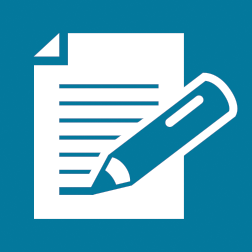 Total Time (hours)Fred’s Time (hours)Sam’s Time (hours)Rate (mph)Time (hours)Distance (miles)FredSamPresent Age (in years)Future Age (in years)BonnieShelbyNow years laterMichaelJohnRate(mph)Time(hours)Distance(miles)Brady speed 1Brady speed 2OR_______________________________________What value(s) of  makes the equation    true; ,,, or?Find the smaller of  consecutive integers if the sum of the smaller and twice the larger is .Twice the sum of a number and  is .  Find the number.Logan is  years older than Lindsey.  Five years ago, the sum of their ages was .  Find Lindsey’s current age.The total charge for a taxi ride in NYC includes an initial fee of  plus  for every  mile traveled.  Jodi took a taxi, and the ride cost her exactly .  How many miles did she travel in the taxi?The perimeter of a triangular garden with  equal sides is  feet.  What is the length of each side of the garden?A car travelling at mph leaves Ithaca and travels west.  Two hours later, a truck travelling at mph leaves Elmira and travels east.  All together, the car and truck travel  miles.  How many hours does the car travel?The Cozo family has children.  While on vacation, they went to a play.  They bought  tickets at the child’s price of  and  tickets at the adult’s price.  If they spent a total of , how much was the price of each adult ticket?What value(s) of  makes the equation   true; ,, , or?Find the smaller of  consecutive integers if the sum of the smaller and twice the larger is .Twice the sum of a number and  is  .  Find the number.Logan is  years older than Lindsey.  Five years ago, the sum of their ages was .  Find Lindsey’s current age.The total charge for a taxi ride in NYC includes an initial fee of plus  for every  mile traveled.  Jodi took a taxi, and the ride cost her exactly.  How many miles did she travel in the taxi?The perimeter of a triangular garden with 3 equal sides is  feet.  What is the length of each side of the garden?A car travelling at  mph leaves Ithaca and travels west.  Two hours later, a truck travelling at mph leaves Elmira and travels East.  All together, the car and truck travel  miles.  How many hours does the car travel?The Cozo family has  children.  While on vacation, they went to a play.  They bought  tickets at the child’s price of  and  tickets at the adult’s price.  If they spent a total of , how much was the price of each adult ticket?____________________________________________What value of  makes the equation    true; , ,, or ?Find the smaller of consecutive even integers if the sum of twice the smaller integer and the larger integers is .Twice the difference of a number and  is .  Find the number.Brooke is years younger than Samantha.  In five years, the sum of their ages will be .  Find Brooke’s age. Which of the following equations is equivalent to ?The length of a rectangle is twice the width.  If the perimeter of the rectangle is  units, find the area of the garden.A car traveling at miles per hour traveled one hour longer than a truck traveling at  miles per hour.  If the car and truck traveled a total of  miles, for how many hours did the car and truck travel all together?Jeff sold half of his baseball cards then bought sixteen more.  He now has baseball cards.  How many cards did he begin with?What value of  makes the equation true; , ,, or ?Find the smaller of  consecutive even integers if the sum of twice the smaller integer and the larger integer is  .Twice the difference of a number and  is .  Find the number.Brooke is  years younger than Samantha.  In  years, the sum of their ages will be .  Find Brooke’s age. Which of the following equations is equivalent to ?The length of a rectangle is twice the width.  If the perimeter of the rectangle is  units, find the area of the garden.A car traveling at  miles per hour traveled one hour longer than a truck traveling at  miles per hour.  If the car and truck traveled a total of miles, for how many hours did the car and truck travel all together?Jeff sold half of his baseball cards then bought  more.  He now has  baseball cards.  How many cards did he begin with?____________________________________________An apple has  calories.  This is less than  the number of calories in a package of candy.  How many calories are in the candy?The ages of brothers are represented by consecutive integers.  If the oldest brother’s age is decreased by twice the youngest brother’s age, the result is.  How old is the youngest brother?A carpenter uses  hinges on every door he hangs.  He hangs  doors on the first floor and  doors on the second floor.  If he uses  hinges total, how many doors did he hang on the second floor?Kate has  pounds of chocolate.  She gives each of her  friends  pounds each and has  pounds left over.  How much did she give each of her friends?A room is feet long.  If a couch that is  feet long is to be centered in the room, how big of a table can be placed on either side of the couch? Which equation is equivalent to ?During a recent sale, the first movie purchased cost  and each additional movie purchased costs  dollars.  If Jose buys  movies and spends a total of , how much did each additional movie cost?The Hipster Dance company purchases  bus tickets that cost  each, and they have  bags that cost  dollars each.  If the total bill is , how much does each bag cost?The weekend before final exams, Travis studied  hours for his science exam,  hours for his math exam, and  hours each for Spanish, English, and social studies.  If he spent a total of  hours studying, how much time did he spend studying for Spanish?An apple has  calories.  This is less than  the number of calories in a package of candy.  How many calories are in the candy?The ages of brothers are represented by consecutive integers.  If the oldest brother’s age is decreased by twice the youngest brother’s age, the result is.  How old is the youngest brother?A carpenter uses  hinges on every door he hangs.  He hangs  doors on the first floor and  doors on the second floor.  If he uses  hinges total, how many doors did he hang on the second floor?Kate has  pounds of chocolate.  She gives each of her  friends  pounds each and has  pounds left over.  How much did she give each of her friends?A room is feet long.  If a couch that is  feet long is to be centered in the room, how big of a table can be placed on either side of the couch? Which equation is equivalent to ?During a recent sale, the first movie purchased cost and each additional movie purchased costs  dollars.  If Jose buys  movies and spends a total of , how much did each additional movie cost?The Hipster Dance company purchases  bus tickets that cost  each, and they have  bags that cost  dollars each.  If the total bill is , how much does each bag cost?The weekend before final exams, Travis studied  hours for his science exam,  hours for his math exam, and  hours each for Spanish, English, and social studies.  If he spent a total of  hours studying, how much time did he spend studying for Spanish?